Beridze Koba AchmedovichExperience:Position applied for: 3rd EngineerDate of birth: 06.08.1974 (age: 43)Citizenship: &mdash;Residence permit in Ukraine: NoCountry of residence: GeorgiaCity of residence: BatumiContact Tel. No: +995 (422) 252-917 / +995 (558) 323-211E-Mail: koba-06@mail.ruU.S. visa: NoE.U. visa: NoUkrainian biometric international passport: Not specifiedDate available from: 01.07.2014English knowledge: GoodMinimum salary: 3200 $ per month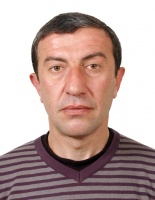 PositionFrom / ToVessel nameVessel typeDWTMEBHPFlagShipownerCrewing4th Engineer09.03.2014-17.05.2014NEDIMARCrude Oil Tanker46821MAN B&W10100MARSHALL ISLANDSNAOS SHIPPING CO.V.SHIPS4th Engineer16.05.2013-20.10.2013NEDIMARCrude Oil Tanker46821MAN B&W10100MARSHALL ISLANDSNAOS SHIPPING CO.V.SHIPS4th Engineer10.06.2011-12.12.2011OCEAN LIONOil Product Tanker12083WARTSILA2X2214SINGAPOREOCEAN TANKERSIBERIAN NAVIGATION4th Engineer02.03.2010-17.09.2010DONG TING HUOil Product Tanker74032MAN B&W16270SINGAPOREOCEAN TANKERSIBERIAN NAVIGATION4th Engineer14.07.2009-10.12.2009OCEAN GLOBEOil Product Tanker50320MAN B&W12900SINGAPOREOCEAN TANKERSIBERIAN NAVIGATIONMotorman 1st class31.05.2008-10.12.2008ASOPOSCrude Oil Tanker50348MAN B&W12560LIBERIAPLEIADES SHIPPING CO.IBERIAN NAVIGATIONMotorman-Oiler25.04.2007-26.03.2008VICTORY IIICrude Oil Tanker62340MAN B&W16762CYPRUSTSAKOS SHIPPING CO.IBERIAN NAVIGATIONMotorman-Oiler14.07.2006-15.01.2007BREGENCrude Oil Tanker62340MAN B&W16762MALTATSAKOS SHIPPING CO.IBERIAN NAVIGATION